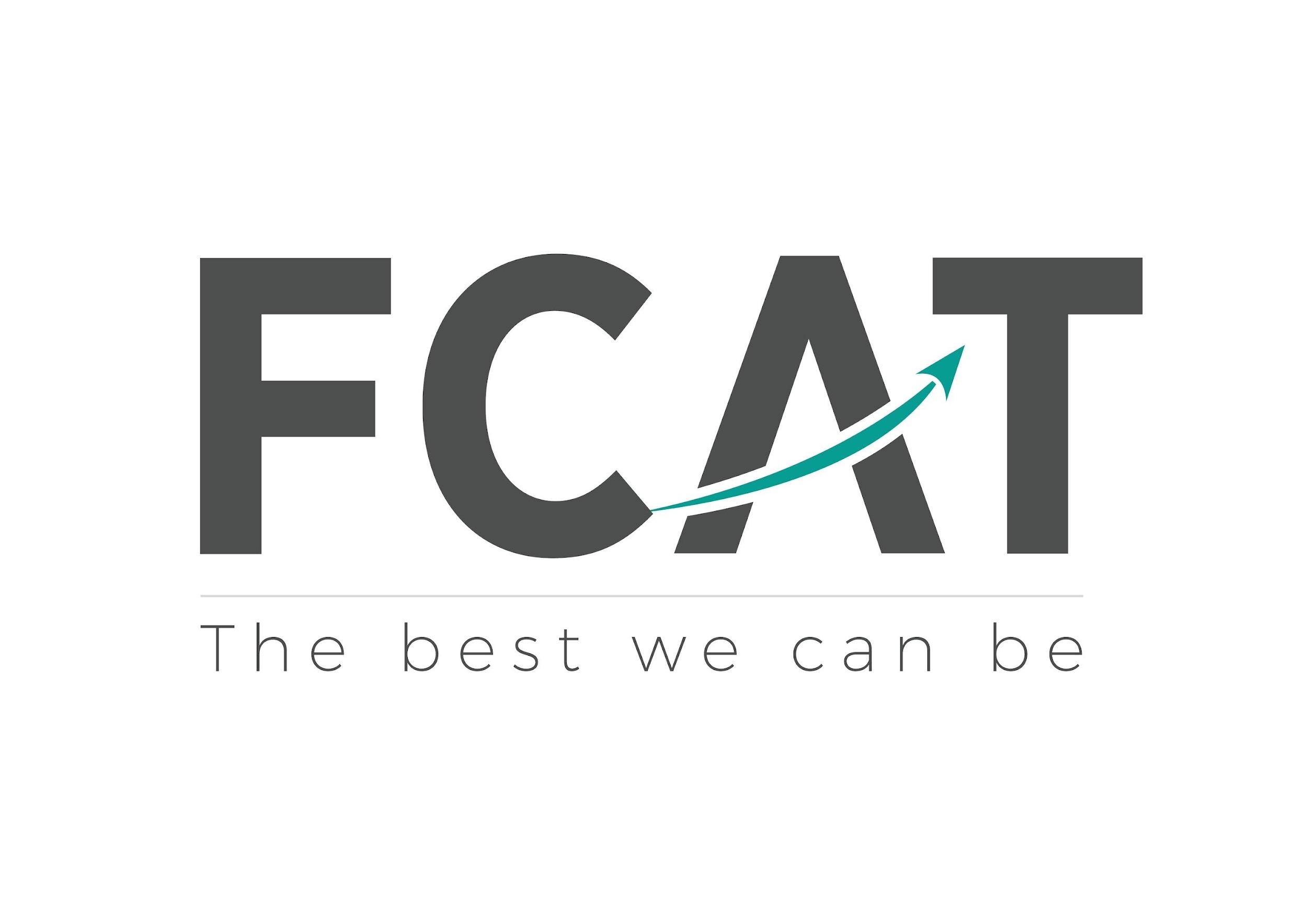 Fylde Coast Academy Trust In-Year Admission Procedure and Form 2023-24Applications for admission to Garstang Community Academy or Hambleton Primary Academy ‘in-year’ or outside the normal admissions round must be submitted on the academy’s in-year application (. If your child has a Statement of Special Educational Needs or an Educational Health Care Plan which names the academy you are applying to, then your child will be allocated a place, even if there are no spaces available in the year group.Where there are spaces within the required year group all applications for in-year admissions will be allocated a place, unless admitting the child would prejudice the efficient provision of education or use of resources.Where there are no spaces available at the time of your application, your child’s name will be added to a waiting list for the relevant year group. When space becomes available, it will be filled by one of the pupils on the waiting list in accordance with the oversubscription criteria published in the published admissions policy for the academic year 2023-24. Applications for in-year admissions should be sent to the relevant address below:Parents will be notified of the outcome of your in-year application in writing within 15 school days. Appeal Arrangements All appeals will be coordinated by Lancashire County Council on behalf of the Academy. Where the Fylde Coast Academy Trust is unable to offer a place because the school is oversubscribed, parents have the legal right of appeal to an independent admission appeal panel. These are coordinated by Lancashire County Council further details can be found on the LCC website. In-Year School Admissions Application Form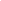 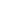 This form must be completed for all in year admissions, with one application form submitted for every child (i.e. one each for twin / sibling) who requires a school place. Current School (if applicable)Previous Schools / Educational Placements within the last 3 yearsDetails of siblings who will be attending the FCAT Academy being applied for (siblings include brothers and sisters, stepchildren, half brothers and sisters, adopted and foster children living with the same family at the same address).Pupil BackgroundPlease submit the application to the relevant academy contact below: Garstang Community Academy:AdmissionsGarstang Community AcademyBowgreaveGarstangPR3 1YETelephone: 01995 603226Email: info@garstang.fcat.org.ukHambleton Primary Academy:FAO Mrs. ShawHambleton Primary AcademyArthurs LaneHambletonLancashireFY6 9BZTelephone: 01253 70031Email: l.shaw@hambleton.fcat.org.ukChild’s Legal Surname: Child’s Legal Surname: Child’s Forename(s) Child’s Forename(s) Child’s Date-of-BirthSchool Year GroupAge: Male / FemaleChild’s home address (current):Postcode:Child’s home address (current):Postcode:Child’s new address (if you are moving):Postcode:Child’s new address (if you are moving):Postcode:Name of Parent / Guardian(s): Parental Responsibility:           ☐ Yes                            ☐   NoHome address (if different to child’s):Postcode: Email address:                                                                                                                Telephone: Name of Parent / Guardian(s): Parental Responsibility:           ☐ Yes                            ☐   NoHome address (if different to child’s):Postcode: Email address:                                                                                                                Telephone: Name of Parent / Guardian(s): Parental Responsibility:           ☐ Yes                            ☐   NoHome address (if different to child’s):Postcode: Email address:                                                                                                                Telephone: Name of Parent / Guardian(s): Parental Responsibility:           ☐ Yes                            ☐   NoHome address (if different to child’s):Postcode: Email address:                                                                                                                Telephone: Is English the first language spoken?By parent:          ☐ Yes                            ☐   No  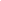 If no, please state first language: By child: :           ☐ Yes                            ☐   No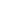 If no, please state first language:    Is English the first language spoken?By parent:          ☐ Yes                            ☐   No  If no, please state first language: By child: :           ☐ Yes                            ☐   NoIf no, please state first language:    Is English the first language spoken?By parent:          ☐ Yes                            ☐   No  If no, please state first language: By child: :           ☐ Yes                            ☐   NoIf no, please state first language:    Is English the first language spoken?By parent:          ☐ Yes                            ☐   No  If no, please state first language: By child: :           ☐ Yes                            ☐   NoIf no, please state first language:    Local AuthorityEstablishment Name / AddressDate from: Date last attended: Local AuthorityEstablishment Name / AddressDate from: Date last attended: Name(s)Date of BirthMale / FemalePrevious Education / Support History (Please tick as appropriate)Previous Education / Support History (Please tick as appropriate)Previous Education / Support History (Please tick as appropriate)YesNoIs this pupil in care (Looked after / previous looked after)If yes, please provide details of the responsible authority:Is this pupil in care (Looked after / previous looked after)If yes, please provide details of the responsible authority:Is this pupil in care (Looked after / previous looked after)If yes, please provide details of the responsible authority:Children’s Services involvement?If yes, please provide social worker’s name:Children’s Services involvement?If yes, please provide social worker’s name:Children’s Services involvement?If yes, please provide social worker’s name:Previously permanently excluded? Previously permanently excluded? Previously permanently excluded? Are you a Crown Servant? (If you are UK service personnel or other Crown Servants living abroad with your family please tick YES. You will need to provide an official MOD, FCO or GCHQ letter declaring your relocation date and address.)Are you a Crown Servant? (If you are UK service personnel or other Crown Servants living abroad with your family please tick YES. You will need to provide an official MOD, FCO or GCHQ letter declaring your relocation date and address.)Are you a Crown Servant? (If you are UK service personnel or other Crown Servants living abroad with your family please tick YES. You will need to provide an official MOD, FCO or GCHQ letter declaring your relocation date and address.)Special Educational Needs Status(SEN)Education Health and Care Plan (EHCP)Education Health and Care Plan (EHCP)Special Educational Needs Status(SEN)Under Formal AssessmentUnder Formal AssessmentAdditional information about your applicationAdditional information about your applicationAdditional information about your applicationAdditional information about your applicationAdditional information about your applicationYou may provide additional information to support your application. This can be medical, social and welfare information relating to the pupil and/or the family. Evidence from an appropriate professional (e.g. doctor, health visitor, social worker) can be attached. Please continue on a separate sheet if necessary. You may provide additional information to support your application. This can be medical, social and welfare information relating to the pupil and/or the family. Evidence from an appropriate professional (e.g. doctor, health visitor, social worker) can be attached. Please continue on a separate sheet if necessary. You may provide additional information to support your application. This can be medical, social and welfare information relating to the pupil and/or the family. Evidence from an appropriate professional (e.g. doctor, health visitor, social worker) can be attached. Please continue on a separate sheet if necessary. You may provide additional information to support your application. This can be medical, social and welfare information relating to the pupil and/or the family. Evidence from an appropriate professional (e.g. doctor, health visitor, social worker) can be attached. Please continue on a separate sheet if necessary. You may provide additional information to support your application. This can be medical, social and welfare information relating to the pupil and/or the family. Evidence from an appropriate professional (e.g. doctor, health visitor, social worker) can be attached. Please continue on a separate sheet if necessary. I/We confirm that the information provided is accurate at the time of this application. I/we acknowledge that the Admissions Authority and/or the Local Authority have the right to verify the information on this application. I/we acknowledge that the offer of a place will be based upon this application and that an offer may be withdrawn if subsequently it is found to have been made in relation to inaccurate or misleading information. I/we give permission for the admissions authority/ academy/ local authority to contact the school where my child is currently attending to seek background information in respect of relevant academic and personal information. I/We confirm that the information provided is accurate at the time of this application. I/we acknowledge that the Admissions Authority and/or the Local Authority have the right to verify the information on this application. I/we acknowledge that the offer of a place will be based upon this application and that an offer may be withdrawn if subsequently it is found to have been made in relation to inaccurate or misleading information. I/we give permission for the admissions authority/ academy/ local authority to contact the school where my child is currently attending to seek background information in respect of relevant academic and personal information. I/We confirm that the information provided is accurate at the time of this application. I/we acknowledge that the Admissions Authority and/or the Local Authority have the right to verify the information on this application. I/we acknowledge that the offer of a place will be based upon this application and that an offer may be withdrawn if subsequently it is found to have been made in relation to inaccurate or misleading information. I/we give permission for the admissions authority/ academy/ local authority to contact the school where my child is currently attending to seek background information in respect of relevant academic and personal information. I/We confirm that the information provided is accurate at the time of this application. I/we acknowledge that the Admissions Authority and/or the Local Authority have the right to verify the information on this application. I/we acknowledge that the offer of a place will be based upon this application and that an offer may be withdrawn if subsequently it is found to have been made in relation to inaccurate or misleading information. I/we give permission for the admissions authority/ academy/ local authority to contact the school where my child is currently attending to seek background information in respect of relevant academic and personal information. I/We confirm that the information provided is accurate at the time of this application. I/we acknowledge that the Admissions Authority and/or the Local Authority have the right to verify the information on this application. I/we acknowledge that the offer of a place will be based upon this application and that an offer may be withdrawn if subsequently it is found to have been made in relation to inaccurate or misleading information. I/we give permission for the admissions authority/ academy/ local authority to contact the school where my child is currently attending to seek background information in respect of relevant academic and personal information. Signed Parent(s)/Guardian(s)Signed Parent(s)/Guardian(s)DateDateDateGarstang Community Academy:AdmissionsGarstang Community AcademyBowgreaveGarstangPR3 1YETelephone: 01995 603226Email: info@garstang.fcat.org.ukHambleton Primary Academy:FAO Mrs. ShawHambleton Primary AcademyArthurs LaneHambletonLancashireFY6 9BZTelephone: 01253 70031Email: l.shaw@hambleton.fcat.org.ukFor office use onlyFor office use onlyFor office use onlyFor office use onlyDate Form Received:Date LA informed:Date LA informed:Date LA informed:Places available?Places available?☐    Yes☐   No Place offered?Place offered?☐    Yes☐   No Date of offer / refusalDate of offer / refusalReason for refusal (where applicable)Reason for refusal (where applicable)Application WithdrawnApplication Withdrawn☐    Yes☐   No Reason for withdrawal:Reason for withdrawal:Reason for withdrawal:Reason for withdrawal:Where no offer has been made, has the parent/guardian been made aware of the reasons and their right of appeal?(Please attach copies of correspondence to this form and retain on file).Where no offer has been made, has the parent/guardian been made aware of the reasons and their right of appeal?(Please attach copies of correspondence to this form and retain on file).☐    Yes☐   No